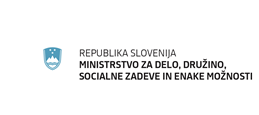 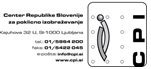 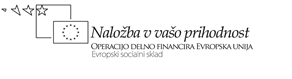 POKLICNI STANDARDIME IN KODA POKLICNEGA STANDARDA STROJNIK/STROJNICA GRADBENE MEHANIZACIJEIME IN KODA POKLICA STROJNIK/STROJNICA GRADBENE MEHANIZACIJE (8332.02)                       Klasius-P: Gradbeništvo (podrobneje neopredeljeno) (5820)RAVEN ZAHTEVNOSTI(IV) Zahtevna delaPOKLICNE KOMPETENCE Kandidat:sprejema in pregleda tehnično dokumentacijo in v skladu z njo načrtuje svoje delouporablja podjetniška znanja in spretnostizagotavlja kakovost svojega dela in izdelkov ter pri tem upošteva načela racionalne rabe energije, časa in materialadela tako, da ne ogroža sebe ali drugih v svojem delovnem okolju ter ne onesnažuje okolja sporazumeva se z  različnimi deležniki, s katerimi se srečuje pri svojem deluizvaja zemeljska in rušitvena delaupravlja stabilna postrojenja v obratu in na gradbiščuizvaja dela na zgornjem ustrojuopravlja strojni transport na gradbiščuopravlja preventivno vzdrževanje strojev OPIS POKLICNEGA STANDARDADELOVNA SKUPINA ZA PRIPRAVO POKLICNEGA STANDARDA Štefan Žemva, GZSJanko Rozman, OZSFranc Bogovčič, GPG Kadis Milan Grudnik, Vegrad VelenjeRasti Godler, Remont CeljeMarjan Žveplan, Gradnje Žveplan d.o.oFranci Koklič, ŠC CeljeKoordinacija pri pripravi poklicnega standarda  Barbara Kunčič, CPI7. DELOVNA SKUPINA ZA PRIPRAVO REVIZIJE POKLICNEGA STANDARDAOžbej Marc, CGP, d.dBrankica Kropf, SGP Pomgrad d.d.Meta Zajc Pogorelčnik, IZSBojan Lap, s.p.Zoran Simčič, s.p.Nina Plečko, Asfalti Ptuj d.o.o.Marko Sitar, Martink pro d.o.o.  Igor Leban, Center RS za poklicno izobraževanjeKoordinacija pri pripravi revizije poklicnega standardaBarbara Kunčič Krapež, Center RS za poklicno izobraževanjePolona Klemenčič, Center RS za poklicno izobraževanjeVanja Meserko, Center RS za poklicno izobraževanjePODROČJA DELKLJUČNA DELAZNANJA IN SPRETNOSTIAnaliza, načrtovanje in organizacija dela organizira svoje deloogleda si gradbišče in se seznani z nalogami na gradbiščuseznani se z lokacijo podzemnih, nadzemnih instalacij (vodovod, elektro kabli, PTT-instalacije ...)seznani se z ureditvijo gradbišča in režimom dela na gradbiščupozna osnovna principe organizacije dela in podjetjapozna organizacijo gradbišča oziroma deloviščapozna osnovne računske operacijepozna normative dela in porabe materiala, goriva ....Priprava dela oz. delovnega mesta pripravi stroj in delovno mestopripravi stroj za transport in izvede nakladanje strojaizbere orodja in pripomočkepreveri opremo, orodja, goriva, mazivasodeluje pri transportu stroja izvede razkladanje stroja na gradbišču oziroma deloviščupregleda stroj pred začetkom delpreveri manipulativni prostor strojapozna osnove tehničnega risanjarazume tehnično in tehnološko dokumentacijo vezano na njegovo deloOperativna dela izvaja zemeljska ali rušitvena delaizvaja zemeljska ali rušitvena dela po navodilih nadrejenih, v skladu z zakonodajo, s pravilniki in z elaborati o izvajanju delizvede naklone planumov, naklone brežin, izkope, ruši objekte po navodilih vodstva gradbišča in geodeta ter ob tem upošteva geodetske oznakeizbere ustrezne pripomočke za učinkovito in varno delo na gradbiščunaroča orodja in priključke v strojnem parku, če se ne nahajajo na gradbiščupozna lastnosti zemljinčisti in vzdržuje stroje po končanem delu upravlja s stabilnimi postrojenjiupravlja stroje v kamnolomu, separaciji, asfaltni bazi, betonarni ...pregleduje in pripravlja naprave za deloodpravlja manjše napake v proizvodnem procesupripravlja mešanice materialov po navodilihčisti in vzdržuje naprave po končanem delu pozna gradbene materiale, s katerimi delaizvaja dela na zgornjem ustrojunasipa in vgrajuje izkopni in pripeljani materialrazprostira in izravnava material (po nagibu, višini, širini)vgrajuje asfalt, beton ...utrjuje vmesne plasti in zaključno plast (npr. valja asfalt)opravlja horizontalni in vertikalni transport po gradbiščuizvaja dela z gradbenimi žerjavi, avtodvigali in drugimi gradbenimi transportnimi napravamipripravi prostor za transportno napravopripravi priključna mesta energetskih vodov za transportno napravosodeluje pri montaži in demontažipozna temeljne zakonitosti stabilnosti transportnih napravAdministrativna delaevidentira poslovne dokumentevodi evidenco delavodi kontrolno knjigo stroja, v katero se vpisujejo podatki o porabi goriv, maziv, nadomestnih delov ter podatki o izvršenih popravilihizdela poročila o zastojih, nesrečah in morebitnih drugih težavah na gradbišču, ki vplivajo na doseganje rokov, kakovosti … (pisno ali ustno)Komercialna delaPosreduje posamezne podatke za nekatere elemente ponudbeoceni možne stroške delaoceni porabo časa in materiala glede na dokumentacijopozna osnove obračunavanja ur, pozna osnove popisov del in predizmer za obračun delpozna osnovne računske operacijepozna normative dela in porabe materialaZagotavljanje kakovostikontrolira kvaliteto in količino dela v skladu z normativi in drugimi predpisidnevno preverja opravljeno delo in ga v sodelovanju z nadrejenimi na gradbišču primerja z zahtevami, ki izhajajo iz terminskega plana gradbiščasproti preverja kakovost opravljenega dela v sodelovanju z vodstvom gradbišča in morebitne napake sproti odpravljaekonomično uporablja naprave, orodja, priprave, materiale in energijoVzdrževanje in popravilaredno vzdržuje delovna sredstvaopravlja dnevne preglede in tekoče vzdrževanje stroja in orodij v skladu s pooblastiliopravlja manjša vzdrževalna dela, po pooblastiliho večjih okvarah obvesti službo vzdrževanja in sodeluje pri odpravi okvaresodeluje pri popravilu stroja v servisni delavnici, če je to mogočeo popravilih stroja in o okvarah obvešča nadrejenepozna delovanje stroja in uporabnost strojapozna materiale na stroju (tudi maziva, gorivo, hladilno tekočino …)Komunikacijasporazumeva se s sodelavci in z nadrejeniminadrejene seznanja z napredovanjem del na gradbišču, z vzroki o zastojih in daje predloge za odpravo le-tehsporazumeva se s strankami in z naročnikipri manjših in manj zahtevnih delih komunicira s strankami in jim po svojih izkušnjah svetuje in z njimi sodeluje; sicer obvesti nadrejene in med njimi in strankami vzpostavi kontaktVarovanje zdravja in okoljadelo opravlja tako, da ne ogroža sebe ali svojih sodelavcevuporablja zaščitna in varovalna sredstvaskrbi, da je stroj opremljen v skladu z zakoni, s pravilniki in z veljavnimi normativi za varno deloz nevarnimi odpadki ravna tako, da ne obremenjuje okoljadela opravlja v skladu s predpisi o varnosti in zdravju pri delupozna predpise o varnosti in zdravju pri delupozna možne poškodbe zaradi napačne uporabe strojevpozna osnovne pravice in dolžnosti, ki izvirajo iz delovnega razmerja